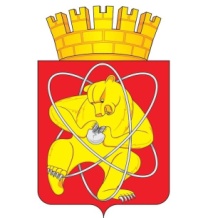 Муниципальное образование «Закрытое административно – территориальное образование  Железногорск Красноярского края»АДМИНИСТРАЦИЯ ЗАТО г. ЖЕЛЕЗНОГОРСКПОСТАНОВЛЕНИЕ10.12.2018                                                                                                                                   2338г. ЖелезногорскО внесении изменений в постановление Администрации ЗАТО г. Железногорск от 29.07.2010 N 1163 "Об утверждении перечня документов и материалов, представляемых главными распорядителями средств бюджета ЗАТО Железногорск при внесении изменений в решение Совета депутатов ЗАТО г. Железногорск о бюджете ЗАТО Железногорск на текущий финансовый год и плановый период, и требований к ним"В соответствии с решением Совета депутатов ЗАТО г. Железногорск от 16.01.2018 № 28-107Р «Об утверждении структуры Администрации ЗАТО г. Железногорск», решением Совета депутатов ЗАТО г. Железногорск от 20.07.2010 № 6-35Р “Об утверждении Положения «О бюджетном процессе в ЗАТО Железногорск»”, Уставом ЗАТО Железногорск,ПОСТАНОВЛЯЮ:Внести в постановление Администрации ЗАТО г. Железногорск от 29.07.2010 N 1163 "Об утверждении перечня документов и материалов, представляемых главными распорядителями средств бюджета ЗАТО Железногорск при внесении изменений в решение Совета депутатов ЗАТО г. Железногорск о бюджете ЗАТО Железногорск на текущий финансовый год и плановый период, и требований к ним" следующие изменения:В приложении № 1 «Перечень документов и материалов, представляемых главными распорядителями средств бюджета ЗАТО Железногорск при внесении изменений в решение Совета депутатов ЗАТО г. Железногорск о бюджете на текущий финансовый год и плановый период, и требования к ним»:1.1.1. Приложение к «Перечню документов и материалов, представляемых главными распорядителями средств бюджета ЗАТО Железногорск при внесении изменений в решение Совета депутатов ЗАТО г. Железногорск о бюджете на текущий финансовый год и плановый период, и требования к ним» изложить в новой редакции в соответствии с приложением к настоящему постановлению.Управлению делами Администрации ЗАТО г. Железногорск                    (Е.В. Андросова) довести настоящее постановление до сведения населения через газету «Город и горожане».3.  Отделу общественных связей Администрации ЗАТО г. Железногорск (И.С. Пикалова) разместить настоящее постановление на официальном сайте муниципального образования «Закрытое административно-территориальное образование Железногорск Красноярского края» в информационно-телекоммуникационной сети «Интернет».4. Контроль над исполнением настоящего постановления возложить на первого заместителя Главы ЗАТО г. Железногорск по стратегическому планированию, экономическому развитию и финансам С.Д. Проскурнина.5. Настоящее постановление вступает в силу после его официального опубликования.Глава ЗАТО г. Железногорск                    	                                        И.Г. КуксинПриложение                                                                                                                                                   к постановлению Администрации                                                                                                                               ЗАТО г. Железногорск                                                                                                                                                       от 10.12.2018 № 2338                                                                                                              Приложение                                                                                                                                                        к Перечню документов и материалов,                                                                                                                                                                      представляемых главными распорядителями                                                                                                                                                                 средств бюджета ЗАТО Железногорск при                                                                                                                                                           внесении изменений в решение Совета                                                                                                                                                                          депутатов ЗАТО г. Железногорск о бюджете    ЗАТО Железногорск на текущий финансовый                                                                                                                                                                    год и плановый период, и требований к нимСогласовано                                                                                                                                        СогласованоПервый заместитель                                                                                                                           Первый заместитель (заместитель)Главы  ЗАТО г. Железногорск                                                                                                          Главы ЗАТО г. Железногорскпо стратегическому планированию,экономическому развитию и финансам ___________          ___________                                                                                                             ___________ ___________ (подпись)                        (Ф.И.О.)                                                                                                             (подпись)            (Ф.И.О.)ИНФОРМАЦИЯО ВНЕСЕНИИ ИЗМЕНЕНИЙ В РЕШЕНИЕ О БЮДЖЕТЕЗАТО ЖЕЛЕЗНОГОРСК НА ТЕКУЩИЙ ФИНАНСОВЫЙГОД И ПЛАНОВЫЙ ПЕРИОДРаздел 1Изменения, требующие выделения дополнительных средств бюджета или уменьшения расходов бюджета.Раздел 2.Текстовые изменения.Раздел 3.Перераспределение  бюджетных  ассигнований  по  кодам бюджетной классификации Российской Федерации.Руководитель (уполномоченное лицо)  главного распорядителя средствбюджета ЗАТО Железногорск                 _________                 _____________________                                                                                                                          (подпись)                   (расшифровка подписи) ---------------------------------------<*> Подлежит согласованию с Управлением по правовой и кадровой работе Администрации ЗАТО г. Железногорск<**> Код главного распорядителя бюджетных средств, раздела, подраздела, целевой статьи (муниципальных программ и непрограммным направлениям деятельности), группы, подгруппы и элемента вида расходов, код цели, с учетом детализации по дополнительным кодам в соответствии со справочниками в системе АЦК-Финансы.Наименование полномочия, расходного обязательства с указанием кода<*>Правовые основания, определяющие возникновение и (или) принятие  расходного обязательства <*>Направление расходования средств бюджета ЗАТО Железногорск с указанием кодов бюджетной классификации расходов бюджета  <**>Сумма, утвержденная в решении о бюджете на текущий финансовый год и плановый период (в последней редакции), в рубляхСумма увеличения (уменьшения) расходов бюджета, в рубляхПояснения к предлагаемым изменениямТекст пункта решения (приложения к решению) о бюджете на текущий финансовый год и плановый период, предполагаемой к изменению (при необходимости с указанием кодов бюджетной классификации расходов бюджета  <**>)Предлагаемые измененияНовая редакция пункта решения (приложения к решению) о бюджете на текущий финансовый год и плановый периодНаправление расходования средств бюджета ЗАТО ЖелезногорскКоды бюджетной классификации расходов бюджета <**>Сумма, утвержденная в решении бюджете на текущий финансовый год и плановый период (в последней редакции),в рубляхПредлагаемые изменения, в рубляхСумма с учетом предлагаемых изменений для утверждения в решении о бюджете на текущий финансовый год и плановый период, в рубляхПричины перераспределения бюджетных ассигнований